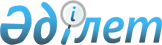 О снятии ограничительных мероприятийРешение акима Аккудукского сельского округа Хромтауского района Актюбинской области от 12 августа 2016 года № 7      В соответствии со статьей 35 Закона Республики Казахстан от 23 января 2001 года "О местном государственном управлении и самоуправлении в Республике Казахстан", статьей 10-1 Закона Республики Казахстан от 10 июля 2002 года "О ветеринарии", на основании представления главного государственного ветеринарного-санитарного инспектора Хромтауского района от 9 августа 2016 года № 15-4/451, аким Аккудукского сельского округа Хромтауского района РЕШИЛ:

      1. Снять ограничительные мероприятия на территории крестьянского хозяйства "Ерулан" Аккудукского сельского округа Хромтауского района, в связи с проведением комплекса ветеринарных мероприятий по ликвидации очагов заболевания бешенство среди крупного рогатого скота.

      2. Признать утратившим силу решение акима Аккудукского сельского округа Хромтауского района от 30 мая 2016 года № 5 "Об установлении ограничительных мероприятий" (зарегистрировано в Реестре государственной регистрации нормативных правовых актов под № 4955, опубликовано 23 июня 2016 года в газете "Хромтау").

      3. Контроль за исполнением настоящего решения оставляю за собой.

      4. Настоящее решение вводится в действие после дня его официального опубликования.


					© 2012. РГП на ПХВ «Институт законодательства и правовой информации Республики Казахстан» Министерства юстиции Республики Казахстан
				
      Аким Аккудукского сельского округа:

Утегенов У.К.
